臺灣臺北科技大學產官學研菁英協會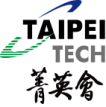 參與意願調查表各位敬愛菁英會員們鈞安：　　為增加會員交流平台，日前本會內部會議擬定設置高爾夫球隊及槌球隊，藉由健康運動增進會員情誼。此案業已經10月22日第二屆第二次理監事會議決議通過先進行會員意願調查，若參與人數足夠成立球隊，則由王小瀋副理事長擔任槌球隊召集人、洪三平董事長擔任高爾夫球隊召集人。　　因此，擬定「參與意願調查表」如附件，會員可同時加入兩支球隊或擇一參加，敬請會員勾選意願調查表並回覆本會，謝謝。再次歡迎會員及配偶踴躍參與。謝謝！　　敬祝安康如意臺北科大菁英會 敬啟102.10.24＿＿＿＿＿＿＿＿＿＿＿＿＿＿＿＿＿＿＿＿＿＿＿＿＿＿＿＿＿＿＿＿＿＿※敬請於102年11月10日前E-mail：EUoffice@ntut.edu.tw至本會，或傳真02-8772-5569，或以電話告知，謝謝合作！聯絡人：林淑欣    電話：02-2771-2171分機1068  手機：0975-867-926會員參與意願調查表會員姓名：＿＿＿＿＿＿＿＿「槌球隊」參與意願調查表「高爾夫球隊」參與意願調查表召集人：王小瀋召集人：洪三平□有意願　　□配偶也一起參加□無意願□有意願　　□配偶也一起參加□無意願說明：練球場地：台北科大東校區籃球場旁為槌球場地練球時間：每日上午7:00-10:30均可初期參與校友會槌球隊練球，待練球會員達六人以上再成立菁英會槌球隊。初學期間會員不需自備球具，由校友會槌球隊提供球具練習。(五)其他建議：說明：(一)習慣打球時間：     □早球　     □下午球　     □兩者皆可(二)適合打球日，請複選：　　 □星期一     □星期二　     □星期三　　 □星期四　     □星期五     □星期六　　 □星期日   (三)預定每個月打一場球(四)具球場會員身分：　　 ＿＿＿＿＿＿＿＿＿球場(五)其他建議：